1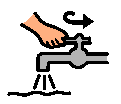 Turn on water7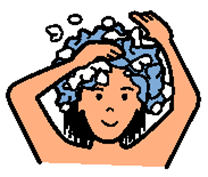 Put conditioner in hair13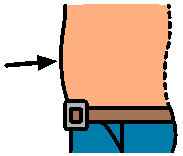 Wash stomach2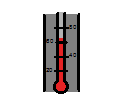 Check temperature8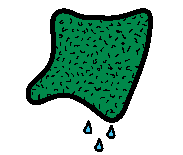 Wet washcloth14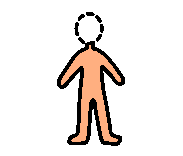 Wash left leg up and down 2X3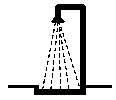 Turn on shower9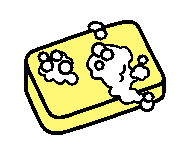 Put on soap15Wash right leg up and down 2X4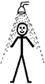 Wet body and hair10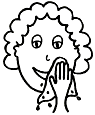 Wash face16Wash privates5Shampoo hair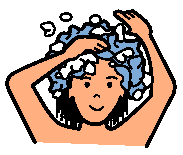 11Wash left arm up and down 2X17Rinse hair and body6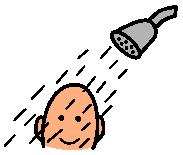 Rinse hair12Wash right arm up and down 2X18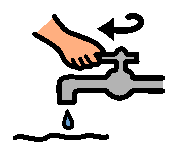 Turn off water1Turn on water7Put conditioner in hair13Wash stomach2Check temperature8Wet washcloth14Wash left leg up and down 2X3Turn on shower9Put on soap15Wash right leg up and down 2X4Wet body and hair10Wash face16Wash privates5Shampoo hair11Wash left arm up and down 2X17Rinse hair and body6Rinse hair12Wash right arm up and down 2X18Turn off water